BİRİNCİ BÖLÜMKuruluş HükümleriORFF-SCHULWERKEĞİTİM VE DANIŞMANLIK MERKEZİ İÇ YÖNETMELİĞİMadde 1 KuruluşOrff-Schulwerk Eğitim ve Danışmanlık Merkezi, Avusturya Liseliler Vakfı tarafından 5737 sayılı Vakıflar Kanunu’nun 26.Maddesi uyarınca kurulan Avusturya Liseliler Vakfıİktisadi İşletmesine bağlı bir Merkez olarak kurulmuştur.Vakıf’a bağlı bir kuruluş olması nedeniyle hukuken ayrıca bir tüzel kimliği yoktur.Kuruluşun kısa adı; Orff-Schulwerk Merkezi’dir.Orff-Schulwerk Merkezi’nin logosu şekilde görüldüğü gibidir.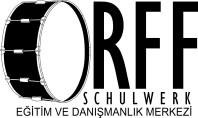 Orff-Schulwerk Merkezi faaliyetlerini Türkiye’de yürütmektedir. Herhangi bir şubesi ya da temsilciliği yoktur. Adresi, Yeniçarşı Cad. No. 52/4 80050 Beyoğlu / İstanbul’dur.Bu iç yönetmelikte geçen:ALV: Avusturya Liseliler Vakfı’nıOrff-Schulwerk Merkezi: Orff-Schulwerk Eğitim ve Danışmanlık Merkezi’niKurul: Orff-Schulwerk Merkezi üyeleri arasından seçilen Orff-Schulwerk Merkezi Yetkili Kurulu’nu ifade eder.Madde 2 AmaçKar amacı gütmeyen Orff-Schulwerk Merkezi’nin ana amacı; Orff-Schulwerk Yaklaşımı’nın ulusal ve uluslararası platformlarda eğitim, sanat, bilim ve sosyal yaşam alanlarında nitelikli bir şekilde uygulanması, tanıtılması ve yaygınlaşmasını sağlamaktır.Orff-Schulwerk Merkezi, Orff-Schulwerk yaklaşımının amaç ve hedeflerine uygun olarak aşağıda belirtilen çalışmaları yapar:Çocuk, genç ve yetişkinlerde, temel müzik ve hareket eğitimini geliştirmeye yönelik çalışmalar yapmak.Uzman, akademisyen, öğretmen, üniversite öğrencisi, anne-baba ve ilgili konularda çalışanlara yönelik kurslar, oturumlar, seminerler ve diğer organizasyonları düzenlemek.Özel eğitim, müzik terapisi gibi alanlarda disiplinlerarası çalışmaları teşvik etmek, dâhil olmak ve yürütmek.Orff-Schulwerk konusunda daha kapsamlı ve uzun erimli eğitimler almak isteyenler için Seviye Geliştirme ve/veya Eğitmen Eğiticiliği (multiplikatör) kursları düzenlemek. Bu kursların içerikleri ve programları ile ilgili kararlar almak ve uygulanmasını sağlamak.Orff-Schulwerk yaklaşımı bağlamında, müzik, dans ve ilgili diğer alanlarda her tür hedef gruba danışmanlık hizmeti vermekOrff-Schulwerk yaklaşımı fikir ve konseptinin akademik ve pedagojikdeğerlendirmelerle geliştirilmesi, belgelenmesi amaçlı bilimsel, akademik ve kültürel projeleri desteklemek.Yurt içinde Milli Eğitim Bakanlığı, üniversiteler, enstitüler, merkezler, sosyal medya, özel kişilerle eğitsel paydaşlıklarda bulunmak, ortak projeler üretmek; yurt dışında ise Salzburg, Mozarteum Üniversitesi Orff Enstitüsü, International Orff-Schulwerk Forumu Salzburg, Carl Orff Vakfı Dießen, Münih Orff Merkezi olmak üzere benzeri hedef veamaçlara yönelik faaliyetler gösteren Orff –Schulwerk eğitim kurumları ile işbirliğini artıracak çalışmalar yapmak.Bağımsız olarak faaliyette bulunan kurumlar, kişiler, vakıf veya merkezler ile ilişki kurarak etkinliklerini koordine etmek, bir iletişim ve etkileşim ağı kurmak.Amaç verdiği hizmetlere yönelik broşür, bülten, elektronik ortamda kurulacak haberleşme ağı, video, CD-DVD, film, dergi, gazete, katalog, kitap yayımlamak, çevirilerini yapmak, satmak.Madde 3 Gelirler3.1	İlgili yurtiçi kurum, enstitü, öğretim kurumu, kişi ve diğer Orff-Schulwerk eğitimi ile ilgili organizasyonların, danışmanlık ve bilgilendirme karşılığı ödeyeceği yıllık üyelik ücreti.Üyelik ücreti her yıl Kurul tarafından belirlenir ve üyelere/ilgililere duyurulur.Bağışlar ve teşviklerKitap, dergi, CD, DVD gibi ürünlerin satışlarından elde edilen gelirSeminer ve kurslardan elde edilen gelirOrff-Schulwerk Merkezi’nin kendi gelir kaynaklarıyla karşılanamayacak faaliyetlerin düzenlenmesinde Avusturya Liseliler Vakfı, Orff-Schulwerk Merkezi faaliyetleriningerçekleştirilmesi için Orff-Schulwerk Merkezi’nin talebiyle ve Vakıf olanakları kapsamında maddi destekte bulunabilir.İKİNCİ BÖLÜMÜyelik HükümleriMadde 4Üyelik KoşullarıTürk Medeni Kanunu’nun öngördüğü koşullara göre yasal engeli bulunmayan, fiil ehliyetine sahip her “gerçek” veya “tüzel” kişi Orff-Schulwerk Merkezi’ne üye olabilir.Türkiye’de yerleşme hakkına sahip olan T.C Vatandaşı olmayan gerçek kişiler üye olabilirler.Üyelik başvuru formu doldurulması, Orff-Schulwerk Merkezi’ne iletilmesi ve Yetkili Kurul’un belirlediği yıllık üyelik ücretinin üyelik formunda belirtilen banka hesabınayatırılması sonucunda üyelik başlamaktadır ve sadece bir yıl için geçerlidir.Üyelik HaklarıGereken koşulları içermek kaydıyla her türlü göreve aday olma ve oy kullanma hakkıSeminer / kurs katılım ücretlerinde indirim hakkıOrff-Schulwerk Merkezi’nin süreli yayını olan "Orff Info" dergisini üyelik tarihinden itibaren ücretsiz edinme hakkıOrff-Schulwerk Merkezi’nin düzenlediği her türlü eğitim, seminer, konferans, vb duyurularına öncelikli olarak erişme hakkıYurt dışı kurslar ve bununla ilgili vize başvurularında ibraz edilmek üzere, üye olunduğuna dair belge edinme hakkıMevcut arşivden ve kütüphaneden yararlanma hakkıÜyelik Sorumlulukları4.3.1.  Genel Kurul toplantılarına katılmak4.3.2	Oluşturulmuş ya da oluşturulacak çalışma birimlerinde, projelerde görev almak, katılmak4.3.3.  Yıllık üyelik ücretini zamanında ödemek.Üyelik Türleri: Orff-Schulwerk Merkezi’nin üyelik türleri ve açıklamaları aşağıda gösterilmiştir:Kişi üyeliği: Üyelik koşullarına sahip, yukarıda belirtilen hak ve sorumlulukları taşıyan üyelerdir.Kurum üyeliği: Orff-Schulwerk Merkezi etkinliklerine ve genel kurula, kurumun belirleyeceği 5 kişi üyelik koşullarıyla katılabilir.Bağışçı Üyelik: Bağışçı bir kurum ise, kurum üyeliği koşulları geçerlidir. Buna ek olarak bağışçı üyenin adı ve/ya logosu Orff-Schulwerk Merkezi’nin düzenlediği tüm kurs duyurularında belirtilir.Üyeliğin Sona Erdirilmesi ve Üyelikten ÇıkarılmaÜyelik, ölüm ve üyelikten ayrılma bildirimi ile sona erer. Her üye dilediği anda Orff- Schulwerk Merkezi’ne yazılı olarak ayrılma isteğini bildirmekle üyelikten ayrılmış sayılır.Orff-Schulwerk Merkezi İç Yönetmeliği hükümleri ile Genel Kurul ve Yetkili Kurul kararlarına aykırı davranan üyeler, Kurul üyelerinin 2/3 oy çoğunluk kararı ile Orff- Schulwerk Merkezi üyeliğinden çıkarılır.Üyelik ücreti ödemeyen, üyelik süresi sonunda üyeliğini yenilemeyen üyeler için yazılı bilgilendirme yapılır. 10 günlük bekleme sürecini takiben yeni bir bildirime gerek kalmaksızın üyelikten çıkarma prosedürü uygulanır.ÜÇÜNCÜ BÖLÜMOrff-Schulwerk Eğitim ve Danışmanlık Merkezi OrganlarıMadde 5Üyeler Genel KuruluÜyeler Genel Kurulu: Orff-Schulwerk Merkezi üyelerinden oluşur.Olağan Genel Kurul, iki yılda bir kez Yetkili Kurul tarafından toplanır. Üyeler yüz yüze veya internet ortamı üzerinden toplantıya katılabilir. Kendilerini vekaletle temsilettirebilirler. Temsil hakkı bir kişiyle sınırlı olup üyeler toplantıya katılamayan bir kişinin vekaletini üstlenebilirler.Üyeler, gündem bildirimi ile 4 hafta önceden elektronik ortamda yazılı olarak davet edilir.Genel Kurul, Yetkili Kurul tarafından yönetilir.Üyeler Genel Kurulunun Görev ve SorumluluklarıYetkili Kurul’un dönem raporunun dinlenmesiYetkili Kurul üyelerinin seçilmesiİç yönetmelikte değişiklik yapılmasının önerilmesi ve bununla ilgili karar alınmasıDiğer çalışma alanlarıyla ilgili önerilerde bulunulması.Genel Kurulun İşleyişiGenel Kurul, yetkili kurul üyelerine ek olarak merkez üyelerinin en az %15’iniiçermek kaydıyla yeterli çoğunluğa sahip olur. Genel Kurul’da alınacak olan kararlar sadece gündemde belirtilen konularla ilgili olabilir. İlk toplantıda, bu toplantı yeter sayısı elde edilmezse, toplantı iki hafta sonraya ertelenir. İkinci toplantıda herhangi bir toplantı yeter sayısı aranmaz.Kararlar oy çokluğu esasına dayanarak alınır.İç Yönetmelikte değişiklik yapılabilmesi için, mevcut üyelerin ¾ çoğunluğu gerekir.Genel Kurul kararları, Divan Başkanı ve Başkan Yardımcısı tarafından imzalanan bir protokole kaydedilir.Üyeler tarafından Genel Kurul'a yapılan başvurular, Genel Kuruldan en geç bir hafta önce yazılı olarak Yetkili Kurul'a sunulmalıdır.Madde 6Yetkili KurulOrff-Schulwerk Merkezi Yetkili Kurulu, Orff-Schulwerk Merkezi üyeleri arasından aday olmak isteyen üyelerden Genel Kurul toplantısı sırasında yapılacak kapalı oylamasonucunda oy çokluğuna göre seçilen 7 asıl ve 3 yedek üyeden oluşur. Genel Kurulun önerisi ve oy çokluğu sağlandığı takdirde yedek üyelerin sayısı artabilir.Yetkili Kurul iki yıl için görevlendirilir (İlk göreve başlayan Yetkili Kurul’un görev süresi Genel Kurul toplantısında alınan karar doğrultusunda bir yıl olarak belirlenmiştir).Yetkili Kurul esas itibariyle Orff-Schulwerk Merkezi üyelerinin temsil edilmesini ve Orff-Schulwerk Merkezi’nin yukarıda belirtilen hedefleri doğrultusunda faaliyetgöstermesinin düzenlenmesi ve takibini amaçlar.Yetkili Kurul, aldığı kararlardan ve faaliyetlerinden, Orff-Schulwerk Merkezi üyelerine karşı sorumludur.Yetkili Kurul’un Orff-Schulwerk Merkezi’yle ilgili her türlü belgeden haberdar olma ve inceleme hakkı vardır.Orff-Schulwerk Merkezi Yetkili Kurulu ve Avusturya Liseliler Vakfı’nın karşılıklı yetki ve sorumlulukları, 15.09.2019 tarihinde imzalanan protokolle belirlenmiştir.Tüm Yetkili Kurul üyeleri Orff Schulwerk Merkezi Türkiye üyesi olmalıdır.Yetkili Kurul Üyeleri Görev ve Sorumlulukları: Yetkili Kurul Üyelerinin görev dağılımı, ilgili görevlere aday olanlar arasından Yetkili Kurul Üyeleri tarafından oy çokluğu esasıyla belirlenir.Başkan:Yetkili Kurul’u temsil eder,Yetkili Kurul toplantılarını yönetir,Yetkili Kurulun uyum içinde çalışmasını sağlarGerektiğinde Yetkili Kurulu toplantıya çağırırBaşkan Yardımcısı:Başkan yardımcısı, başkanın olmadığı durumlarda onun görevlerini yerine getirir.Yazman:Yetkili Kurul toplantı gündemlerini hazırlar, toplantı tutanaklarını tutar ve saklar.Sayman:Yıl sonunda Orff-Schulwerk Merkezi koordinatörü tarafından bildirilen nakit akışını kontrol eder ve rapor halinde Yetkili Kurula sunar.Yetkili Kurul tarafından belirlenen harcamaları inceler, koordinatör aracılığıyla ALV’na iletilerek bilgi verilmesi ve onaya sunulmasından sorumludur.Üyeler:Orff-Schulwerk Merkezi üyesi hak ve sorumluluklarına ek olarak Yetkili Kurul’da oy hakkına sahiptir.Yetkili Kurul toplantılarına katılır.Yetkili Kurulun Toplanma ve Karar Alma EsaslarıYetkili Kurul, Başkan tarafından tüm üyelerin davet edilmesi ve en az dört üyenin bulunması halinde yeterli sayıda kabul edilir.Kararlar oyların salt çoğunluğuna göre verilir. Bir eşitlik durumunda, Başkan’ın oyu iki oy sayılır.Yetkili Kurul yılda en az 3 kere toplanır. Gerekli hallerde Yetkili Kurul üyelerinden bir veya birkaçının talebi ve en az dört tanesinin onayıyla daha sık toplanılabilir.Yetkili Kurul, görev süresi boyunca gönüllü danışma kurulları atayabilir ve toplantılarına davet edebilir.Yetkili Kurul, Orff-Schulwerk’in tanıtımı ve yaygınlaştırılması kapsamında aldığı ve eğitim etkinliklerinin planlanması, ilgili konularda danışmanlık sağlanması, ilgili basılı-görsel yayınların hazırlanması, yaygınlaştırılması, bağımsız kişilerle ya da kamu/özel kurumlarla işbirliği içeren projeler yürütülmesi ve bu projelere dâhil olma konularında alacağı kararlarda bağımsızdır.Madde 7KoordinatörOrff-Schulwerk Merkezi Koordinatörü, Avusturya Liseliler Eğitim Vakfı tarafından ve Yetkili Kurul adına tüm gündemlerin icrası için görevlendirilir.Koordinatörün Orff-Schulwerk Merkezi ile ilgili faaliyetleri, Yetkili Kurul aracılığıyla takip edilir.Koordinatörün GörevleriOrff-Schulwerk’in tanıtımı ve yaygınlaştırılmasıKatılımcılarla ve üyelerle yazışmalar ve onlara sağlanan danışmanlık hizmetiKursların, konferansların ve seminerlerin ve diğer eğitim etkinliklerinin organizasyonu ve gerçekleşmesinin sağlanmasıİş birliği yapılan projelerde koordinasyonun sağlanmasıOrff-Schulwerk Merkezi’nin yayın organlarının hazırlanması, basımı ve dağıtımının sağlanmasıYetkili Kurul’un vereceği görev ve sorumlulukların yerine getirilmesiKoordinatörün Görevden AlınmasıYetkili Kurul’un ¾ çoğunluğunun talebi doğrultusunda Koordinatörün görevden alınması, Avusturya Liseliler Eğitim Vakfı Yönetim kuruluna teklif edilir.Madde 8 Danışma KuruluOrff-Schulwerk Merkezi Danışma Kurulu, Yetkili Kurul’un önerisiyle avukat, akademisyen ve uzmanlardan oluşur.Madde 9Olağanüstü Genel Kurulİhtiyaç halinde Yetkili Kurul, nedenlerini Genel Kurul üyelerine yazılı olarak bildirerek olağanüstü bir genel kurul toplayabilir.Olağanüstü Genel Kurul Toplantısı, Genel Kurul üyelerinin en az yarısının yazılı isteği şartıyla da toplanabilir. İlgili üyelerin başvurularında bunun nedenlerini belirtmeleri gereklidir.